Bell Schedule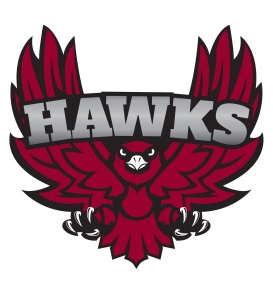 1st Bell7:551st Period8:00-8:50      (Breakfast 8:50-8:58)2nd Period9:02-9:523rd Period9:56-10:464th Period10:50-11:30            (6th Gr. Lunch)5th Period11:34-12:24            (8th Gr. Lunch 11:44)6th Period12:28-1:18               (7th Gr. Lunch 12:38)7th Period1:22-2:128th Period2:16-3:069th Period3:10-4:00